 Assessment task: module a textual conversation 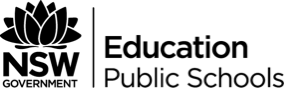 OutcomesEA12-1 independently responds to, composes and evaluates a range of complex texts for understanding, interpretation, critical analysis, imaginative expression and pleasureEA12-3 critically analyses and uses language forms, features and structures of texts justifying appropriateness for specific purposes, audiences and contexts and evaluates their effects on meaningEA12-4 strategically adapts and applies knowledge, skills and understanding of language concepts and literary devices in new and different contextsEA12-5 thinks imaginatively, creatively, interpretively, critically and discerningly to respond to, evaluate and compose texts that synthesise complex information, ideas and argumentsEA12-8 explains and evaluates nuanced cultural assumptions and values in texts and their effects on meaningValues and AttitudesThe importance of the English language as a key to learningThe complex dynamic of  making meaning which is shaped by a multiplicity of factors- textual codes and  convention, representation of universal human experiences and context The different ways in which texts may reflect and/or challenge and extend the conventions of other textsKnowledge and UnderstandingThrough responding to and composing a wide range of texts and through a comparative study of texts, students will develop knowledge, understanding and skills in order to:think imaginatively, creatively, interpretively and criticallyeffectively communicate in a range of modes: viewing, representing, speaking, listening, viewing, reading and writinguse language and structure to shape meaning according to purpose, audience and context Learning across the CurriculumCross-Curriculum PrioritiesSustainabilityGeneral CapabilitiesCritical and creative thinkingIntercultural understandingLiteracyOther areas of LearningCivics and citizenshipDifference and diversityTaskWrite a podcast transcript of an imagined conversation between William Shakespeare and Margaret Atwood. In the transcript discuss the dynamic influence of context on representation and understanding. Focus the transcript on the imprisonment motif in the textual conversation between Shakespeare’s ‘The Tempest’ and Margaret Atwood’s ‘Hag-Seed’.(Other motifs that could be substituted: the theatricality of life, the corruptibility of power, the trappings of perspective, the representation of the other).Marking Guideline/ RubricCommentsAssessment TypeMarking RubricStagePodcast Transcript – Comparative critical analysis206Marking CriteriaMarkDemonstrates insightful understanding of how composers are influenced by another text’s concepts and valuesSkilfully evaluate the relationships between texts and contextsSupports arguments with judiciously selected, detailed reference to a wide range of aspects of the texts, including language forms and features.Skilfully constructs a realistic podcast transcript, demonstrating sophisticated control of language and structure, including language forms and features appropriate to audience and purpose.17-20Demonstrates a well-developed understanding of how composers are influenced by another text’s concepts and valuesEffectively evaluate the relationships between texts and contextsSupports arguments with appropriately selected, detailed reference to a range of aspects of the texts, including language forms and features.Effectively constructs a podcast transcript, demonstrating well developed control of language and structure, including language forms and features appropriate to audience and purpose.13-16Demonstrates understanding of how composers are influenced by another text’s concepts and valuesEvaluate the relationships between texts and contextsSupports arguments with relevant references to aspects of the texts, including language forms and features.Constructs a podcast transcript, demonstrating a sound control of language and structure, including some language forms and features appropriate to audience and purpose.9-12Demonstrates  some understanding of how composers are influenced by another text’s concepts and valuesDescribes the relationships between texts and contextsSupports arguments with some general references to aspects of the text/s, including language forms and features.Attempts to constructs a podcast transcript, demonstrating inconsistent control of language appropriate to audience and purpose.5-8Demonstrates  some understanding of how composers are influenced by other textsMakes limited reference to specific aspects of the text, relying instead on generalisations and textual recountWriting and structure of text demonstrate little awareness of audience and control of language and structure.1-4Non-serious attempt0